MEASURE J TRAFFIC CONGESTION RELIEF AGENCYTECHNICAL ADVISORY COMMITTEESpecial Meeting AgendaThursday, July 14, 20222:00 PM TELECONFERENCEAssembly Bill 361 suspends certain provisions of the Brown Act, allowing public meetings to be held by teleconference. As a precaution to protect the health and safety of staff, officials, and the general public. Committee Members will not be physically in attendance, but will be available via video conference. There will be no physical location for members of the public to participate in the meeting. We encourage members of the public to access the meeting online using Zoom.Join Zoom Meeting https://us02web.zoom.us/j/84097385039Meeting ID: 840 9738 5039 One tap mobile 
+16699006833, 84097385039# US (San Jose) 
+13462487799, 84097385039# US (Houston)Written Public comment may be submitted in advance of the meeting via email to admin@ridetraffix.com.  Please indicate in your email the agenda item to which your comment applies.  Comments submitted before the meeting will be provided to the Technical Advisory Committee before or during the meeting.  Please submit public comments as soon as possible so that they can be provided to the Technical Advisory Committee before, and, as feasible, during the meeting.Any document provided to a majority of the members of the Measure J Traffic Congestion Relief Agency (TRAFFIX) Technical Advisory Committee regarding any item on this agenda will be made available for public inspection at the meeting. Members of the public may arrange to view documents after the meeting by calling the TRAFFIX Administrative Coordinator at925-973-2649 during normal business hours.Call to OrderRoll CallPublic CommentOrder of the AgendaConsent CalendarApprove Summary of Actions from the May 4, 2022 TRAFFIX TAC MeetingReview and Approve TRAFFIX Monthly P&L Statements from March 2022 through May 2022Review and Approve 2022/2023 Memorandum of Understanding with TRAFFIX and the SRVUSD Review and Approve Conflict of Interest document for 2022/2023Review and Approve Reduced fare for low income families Review and Approve New catchment area and stops on MV10 bus route Review and Approve TRAFFIX Board of Directors Meeting Agenda for July 18, 2022VI. 	Adjournment:  The next scheduled meeting is Wednesday, September 7, 2022 at 11:00 AM via Zoom I hereby certify that the foregoing agenda was posted at the City of San Ramon, 7000 Bollinger Canyon Road, San Ramon, CA, 24 hours in advance of the noted meeting.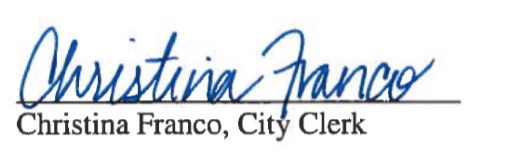 Dated: July 8, 2022 